Please complete all sections of this application form and ensure it is signed by you and return to lynn.caney@swindondance.org.uk.  Post Applied For: Part Time Customer Service AssistantSIGNED: …………………………………………………………….     DATE: ……………..………Swindon Dance is committed to the application of equal opportunities principles in all its practices regarding the recruitment of staff. Swindon Dance is committed to safeguarding and promoting the welfare of children, young people and vulnerable adults and expects all staff and volunteers to share this commitment.Please return to lynn.caney@swindondance.org.uk, Lynn Caney, Reception Manager, Swindon Dance, Regent Circus, Swindon, SN1 1QFAPPLICATION FORM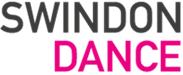 A.  PERSONAL DETAILSSurname:                                         		 Forenames:
Your address:Home Tel:Work / Daytime Tel:Mobile No:Email Address: Where did you hear about this vacancy?B.  CURRENT EMPLOYMENTB.  CURRENT EMPLOYMENTB.  CURRENT EMPLOYMENTB.  CURRENT EMPLOYMENTB.  CURRENT EMPLOYMENTDetails of current / last employer (or contract if freelance) – if any:

Employer:

Address:Start Date:                                                       End date, if relevant:
Position:Duties:    
Current Salary:

Reason for leaving:
Details of current / last employer (or contract if freelance) – if any:

Employer:

Address:Start Date:                                                       End date, if relevant:
Position:Duties:    
Current Salary:

Reason for leaving:
Details of current / last employer (or contract if freelance) – if any:

Employer:

Address:Start Date:                                                       End date, if relevant:
Position:Duties:    
Current Salary:

Reason for leaving:
Details of current / last employer (or contract if freelance) – if any:

Employer:

Address:Start Date:                                                       End date, if relevant:
Position:Duties:    
Current Salary:

Reason for leaving:
Details of current / last employer (or contract if freelance) – if any:

Employer:

Address:Start Date:                                                       End date, if relevant:
Position:Duties:    
Current Salary:

Reason for leaving:
C:  PREVIOUS EMPLOYMENT  Please detail all professional and voluntary roles and explain any gaps in your employment record.C:  PREVIOUS EMPLOYMENT  Please detail all professional and voluntary roles and explain any gaps in your employment record.C:  PREVIOUS EMPLOYMENT  Please detail all professional and voluntary roles and explain any gaps in your employment record.C:  PREVIOUS EMPLOYMENT  Please detail all professional and voluntary roles and explain any gaps in your employment record.C:  PREVIOUS EMPLOYMENT  Please detail all professional and voluntary roles and explain any gaps in your employment record.DatesEmployerEmployerPosition and Main Duties:Position and Main Duties:D:  RELEVANT EDUCATION AND TRAINING.D:  RELEVANT EDUCATION AND TRAINING.D:  RELEVANT EDUCATION AND TRAINING.D:  RELEVANT EDUCATION AND TRAINING.D:  RELEVANT EDUCATION AND TRAINING.DateDateDetailsDetailsQualifications (if any) obtainedE:  PROFESSIONAL QUALIFICATIONS AND MEMBERSHIPSE:  PROFESSIONAL QUALIFICATIONS AND MEMBERSHIPSE:  PROFESSIONAL QUALIFICATIONS AND MEMBERSHIPSDateDetailsQualifications, where applicableF:  SKILLS, KNOWLEDGE AND EXPERIENCEPlease refer to the Job Description and Person Specification to tell us why you think you are a suitable candidate for this post and what skills, knowledge, qualities and experience you can bring to Swindon Dance.  Please continue on an additional piece of paper if necessary.Have you been convicted of any criminal offences, which are not yet spent under the Rehabilitation of Offenders Act 1974?    Yes    No If YES please provide details, if necessary continue on a separate sheetIf applying for a position which involves working with children or vulnerable adults ALL convictions/cautions must be declared (regardless of whether deemed as spent)Yes     No     If YES please provide details, if necessary continue on a separate sheetFailure to declare convictions/cautions may result in cancellation of any job offer.G.   REFERENCESPlease complete details for two referees who can comment on your work performance.  One should be from your present or most recent employment and the other from a previous job within the last 5 years. Do we have permission to contact your last employer prior to job offer?  Yes   No Referee 1.	Referee 2Name: …………………………………………….	Name: ……………………………………….Position: ………………………………………….	Position: ……………………………………..Organisation: ……………………………………	Organisation: ………………………………..Address: …………………………………………	Address: ……………………………………..……………………………………………………	………………………………………………………………………………………………………	…………………………………………………Telephone: ………………….………………….	…………………………………………………Email: ……………………………………………	…………………………………………………